MIS2402 Eliza ExerciseIn this exercise, we will use an API endpoint found here: https://misdemo.temple.edu/eliza/  Take a moment and click on that URL and see what happens.  Also try the following resources:https://misdemo.temple.edu/eliza/greeting/ https://misdemo.temple.edu/eliza/greetings/ https://misdemo.temple.edu/eliza/remark/  NOTE: The logic behind this API is based on a program named “Eliza” written in 1966.  A goal of the original Eliza program was to demonstrate how language could be parsed in order to simulate a conversation between a patient and a psychotherapist.  If you are interested in the original Eliza code, you can read more about it here https://en.wikipedia.org/wiki/ELIZA.InstructionsReview index1.html.  It is the Eliza client without any JavaScript code.  The purpose of index1.html is to review a bootstrap layout.  Place the id=”make_me_pink” on different column divs and observe the effect in the browser.  Place the class=”make_me_yellow” on different column divs and observe the effect in the browser. Be aware that if an HTML tag is to have more than one class, the way to apply it as follows:class="col-sm-3 make_me_yellow" // this applies both classes, col-sm3 and make_me_yellowReview index2.html.  The purpose of index2.html is to review jQuery commands that manipulate CSS classes and show/hide elements.Review index3.html.  Write the jQuery necessary to put all possible jQuery greetings in an unordered list.Which resource should you use?Which jQuery method ( $.post or $.getJSON ) should you use? Why?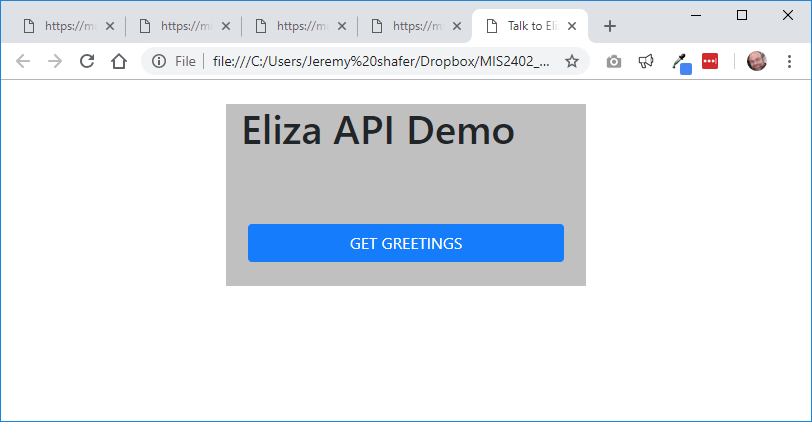 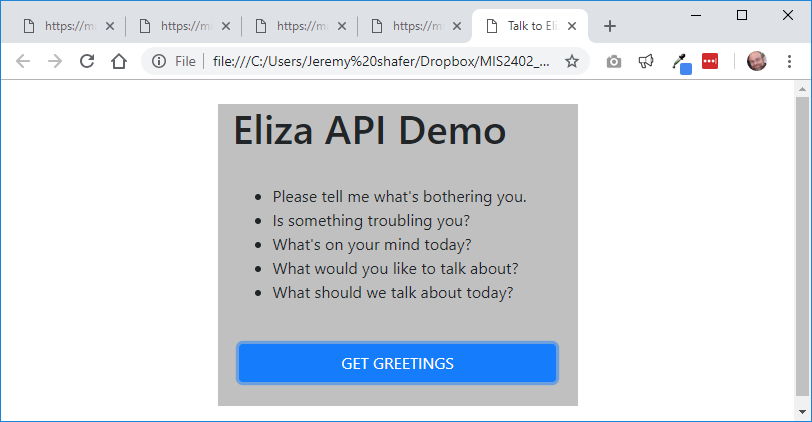 Review index4.html.  Review how the https://misdemo.temple.edu/eliza/ API actions were used to create this experience.  Observe how console.log has been used to write to the Google Developer Tools console.Use the Google Developer Tools to set a breakpoint and follow the flow of the program.Recall how to use the “blackbox script” feature in the tools to make tracing the program logic easier.
This exercise is NOT GRADED.